Dichiarazione UE  di Conformità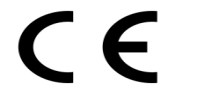 Certificato numero PB 69255270 0002Il sig. ANGELO MOTTOLA, quale  Amministratore Unico e Legale Rappresentante della ditta:PIROTECNICA TEANESE SRLLocalità Crocelle Fraz. Pugliano81057  TEANO   ( CE )Tel.:  0823 657230 – Fax : 0823 657655 info@pirotecnicateanese.itDichiara sotto la propria responsabilità che i seguenti prodotti:Indirizzo del Produttore: Martarello China Fireworks Co, Ltd, Hunan city, CinaApplicant del Certificato: Martarello China Fireworks Co, Ltd, Hunan city, CinaLOTTO: PI2017001/17/PT006    Reg. Number: 1008-F4-69255270Soddisfano  i requisiti essenziali di sicurezza previsti dalla Direttiva 2013/29/UE. Questi prodotti sono conformi ai seguenti standard:EN 16261-1 - Articoli pirotecnici - Fuochi artificiali, categoria 4 - Parte 1: TerminologiaEN 16261-2 - Articoli pirotecnici - Fuochi artificiali, categoria 4 - Parte 2: RequisitiEN 16261-3 - Articoli pirotecnici - Fuochi artificiali, categoria 4 - Parte 3: Metodi di provaEN 16261-4 - Articoli pirotecnici - Fuochi artificiali, categoria 4 - Parte 4: Requisiti minimi di etichettatura ed istruzioni per l’usoL’ente certificante Tuev  ha rilasciato il certificato CE del tipo n. PB 69255270 0002  per questo prodotto.Inoltre, l’ente certificatore LOM Laboratorio Oficial J.M. Madariaga  ha effettuato la valutazione del sistema di gestione della qualità in Accordo alla Direttiva 2013/29/UEe ha rilasciato il certificato Modulo E Nr. LOM 13AUDI5103 alla ditta Pirotecnica Teanese Srl.Teano, 25/07/2017  Firmato a nome e per conto di  Angelo Mottola Original certificate No.: PB 69247091 0002 ART. 700M4 inch - dragon eggs peony MCF40056ART. 701M4 inch - white multflash with red crossette pistilMCF40071ART. 735M4 inch - red and purple double cross ring with multiflash pistilMCF400794 inch - orange peony with silver palm pistilMCF40065ART. 744M4 inch - lemon peony with silver palm pistilMCF40065ART. 745M4 inch - silver peony to red with silver palm pistilMCF40064ART. 746M4 inch - blue peony with silver palm pistilMCF40066ART. 747M4 inch - green peony with silver palm pistilMCF40064ART. 748M4 inch - red peony with silver palm pistil MCF40064ART. 750M4 inch - assorted peony (red, green and blue)MCF40040